Conteúdo: Coordenação motora e concentraçãoObjetivo: Desenvolver coordenação motora, controle de movimentos e concentração. Atividade: Desafio do lápisPara essa atividade vocês irão precisar de litro de garrafa pet, um lápis, barbante e alguns objetos para fazer o obstáculo de zigue zague. Vocês deverão amarrar o barbante no lápis e a outra ponta amarrar na cabeça, deverão fazer o zigue zague e fazer com que o lápis entre dentro do litro de garrafa pet. A 2 variações será com o barbante na mão, deverão fazer o zigue zague e fazer mesma coisa. 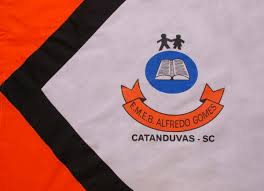 ESCOLA MUNICIPAL DE EDUCAÇÃO BÁSICA ALFREDO GOMES.DIRETORA: IVÂNIA NORAASSESSORA PEDAGÓGICA: SIMONE ANDRÉA CARL.ASSESSORA TÉCNICA ADM.: TANIA N. DE ÁVILA.PROFESSORA: BRUNA MAGNABOSCODISCIPLINA: EDUCAÇÃO FÍSICACATANDUVAS – SCANO 2021  - TURMA 2 ANO VESPERTINO